ПРОЕКТ ПОСТАНОВЛЕНИЕО муниципальной программе «Укрепление единства российской нации и  этнокультурное развитие народов в сельском поселении Челкаковский сельсовет муниципального районаБураевский район Республики Башкортостан»В целях реализации Стратегии государственной национальной политики Российской Федерации на период до 2025 года, утвержденной Указом Президента Российской Федерации от 19 декабря 2012 года №1666, Постановления Правительства Республики Башкортостан от 7 сентября 2016 года №379 «Об утверждении государственной программы «Укрепление единства российской нации и этнокультурное развитие народов в Республике Башкортостан», постановляю:1. Утвердить муниципальную программу «Укрепление единства российской нации и этнокультурное развитие народов в сельском поселении Челкаковский сельсовет муниципального района Бураевский район Республики Башкортостан» (далее - Программа).2. Настоящее постановление вступает в силу с 01.01.2018 года.3. Контроль за выполнением Программы оставлю за собой. Глава сельского поселения						Челкаковский  сельсовет                                                 Р.Р.НигаматьяновУтвержденаПостановлением главы сельского поселения Челкаковский сельсовет муниципального района Бураевский районот ___ _______  2017 г. №___Муниципальная программа«Укрепление единства российской нации и этнокультурное развитие народов в сельском поселении Челкаковский  сельсовет муниципального района Бураевский район Республики Башкортостан» Паспорт муниципальной программы «Укрепление единства российской нации и этнокультурное развитие народов в сельском поселении Челкаковский сельсовет муниципального района Бураевский район Республики Башкортостан» Характеристика текущего состояния сферы укрепления единства российской нации и этнокультурного развития народов муниципального района Бураевский район Республики Башкортостан.Бураевский район расположен на северо-западе Республики Башкортостан. Образован 20 августа 1930 года. В административно-территориальном отношении район распределен на 13 муниципальных образований, которые объединяют 95 населенных пунктов. Численность населения на 1 января 2015 года составляет около 23 тысяч  человек. Преобладают башкиры, татары и удмурты.                                                                                                                          Основные направления сельского хозяйства – производство зерновых и технических культур, животноводство.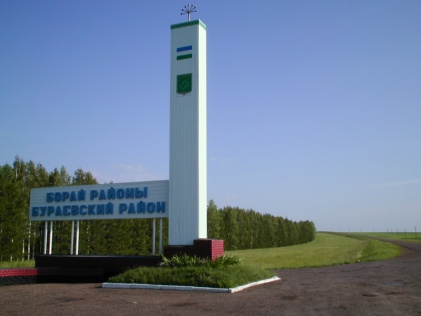 Ежегодно изменяется облик района, развивается социальная сфера, увеличивается строительство важнейших объектов. Только за последние годы введены в эксплуатацию общеобразовательная школа №3, детский сад «Солнышко», лечебный корпус районной больницы, плавательный бассейн «Океан».Бураевцы по праву гордятся отважным земляком, легендарным героем гражданской войны С.С. Вострецовым, уроженцем села Казанцево (ныне с. Вострецово), награжденным 4-мя орденами Красного Знамени и бывшим начальником Генерального Штаба Вооруженных сил СССР, доктором военных наук, генералом Армии Владимиром Николаевичем Лобовым, которые являются образцами преданности и верного служения Родине.Для целой плеяды замечательных ученых, деятелей науки и культуры, государственных и общественных деятелей, известных за пределами республики, Бураевский район является их малой родиной. Один из основоположников башкирского языкознания Касим Ахмеров, депутат Государственной Думы РФ, профессор Эдуард Хамитов, ученый-специалист по проблемам управления космическими кораблями и крылатыми ракетами Надим Зайнашев, ученый-химик, профессор Глюс Шарипов, профессора - Мусалия Хайруллина, Гильмулла Муртазин, Илюс Низамов, Марс Хасанов, Радис Самигуллин, Ираида Ахатова, заслуженный работник культуры РБ, самодеятельный композитор Василь Хабисламов, заслуженные художники РБ Искандар Саяпов, Ринат Харисов, поэты Муслим Марат, Рафига Усманова, народная артистка Республики Татарстан Хамдуна Тимергалиева, заслуженные артисты Республики Башкортостан Лена Гареева, Фадис Ганиев, популярные исполнители песен Фарида Тимербаева, Салават Ахсанов и многие другие простые труженики полей и ферм, учителя и строители являются гордостью района.Сферу культуры района представляют районный Дом культуры имени Рауфы Галиевой с 39 сельскими клубными учреждениями, централизованная библиотечная система с 25 сельскими библиотеками, детская школа искусств. Большой радостью для любителей живописи и изобразительного искусства стало открытие в 2015 году  картинной галереи в с.Бураево. На базе историко-краеведческого музея действует выставочно-экспозиционный зал районного Дома культуры имени Рауфы Галиевой. В 40 клубных учреждениях района действуют 16 народных и образцовых коллективов. 3827 участников занимаются в любительских объединения, клубах по интересам, самодеятельных коллективах.Фонды центральной районной библиотеки и 25 сельских библиотек  на 1.01.2015 года составили  310594 экз. За год в целом объём библиотечного фонда увеличился на 1393 экз. В среднем процент прироста составил 1,4%. Работают 4 модельные библиотеки, 5 базовых библиотек по обслуживанию этнических групп населения района.Муниципальное автономное образовательное учреждение дополнительного образования детей «Детская школа искусств» (далее МАУ ДО «ДШИ») на сегодняшний день ведет дополнительное образование детей на 6 отделениях: фортепиано, струнное, духовое, народное, художественное и хореографическое.Государственная национальная политика требует новых концептуальных подходов с учетом необходимости решения вновь возникающих проблем, реального состояния и перспектив развития национальных отношений. Нельзя допускать любые виды дискриминаций по этническим, конфессиональным и другим признакам, вводить привилегии или санкции, поскольку это неизбежно будет вызывать рост межнациональных противоречий, способствовать нарушениям общепризнанных норм российского и международного законодательства в области прав человека и народов. В то же время надо учитывать социально-культурные характеристики, исторический опыт разных групп населения, демографические процессы, межнациональные отношения и способы интеграции в государственное целое. Без учета этих особенностей проводить эффективную политику в области межнациональных отношений невозможно.	В настоящее время вопросам укрепления единства российской нации и этнокультурного развития народов уделяется большое внимание, так как от этого зависят стабильность и процветание многонационального государства, его суверенитет, гражданский мир, соблюдение принципов равноправия и самоопределения народов. Эффективная национальная политика влияет на общественное сознание, способствует формированию позитивного мировоззрения, воспитанию у подрастающего поколения чувства патриотизма, укреплению дружбы и согласия между народами, благополучию в обществе, сохранению исторически сложившегося государственного единства. Цель эффективной национальной политики - обеспечение национальных интересов всего российского народа, сохранение языкового, культурного и религиозного многообразия проживающих в России этносов и конфессий.На развитие межнациональных (межэтнических) отношений влияют деструктивные факторы: размывание традиционных нравственных ценностей народов, проживающих на территории муниципального района и Республики Башкортостан.Сфера межнациональных отношений напрямую затрагивает вопросы государственной безопасности. События последних лет показывают, что идеология ненависти ведет к обострению общественно-политическую обстановку в стране. Важно защитить людей, особенно молодежь, от пагубного влияния экстремистской идеологии, религиозного радикализма.В целях гармонизации межнациональных отношений, укрепления единства многонационального народа Российской Федерации и обеспечения условий для его полноправного развития реализуются указы Президента Российской от 19 декабря 2012 года № 1666 «О Стратегии государственной национальной политики Российской Федерации на период до 2025 года», от 31 марта 2015 года № 168 «О Федеральном агентстве по делам национальностей». Органами государственной власти Российской Федерации проделана значительная работа в сфере законодательного обеспечения государственной национальной политики. Приняты законы Российской Федерации «О языках народов Российской Федерации», «Об общественных объединениях», «О национально-культурной автономии», «Об общих принципах организации законодательных (представительных) и исполнительных органов государственной власти субъектов Российской Федерации», «О гарантиях прав коренных малочисленных народов Российской Федерации», а также нормативные правовые акты по вопросам этнокультурного развития народов России, возрождения и развития казачества, защиты прав коренных малочисленных народов и национальных меньшинств. В Республике Башкортостан правовой основой государственной политики являются Конституция Российской Федерации и Конституция Республики Башкортостан, в которых гарантировано равенство прав и свобод человека и гражданина независимо от расы, национальности, языка, происхождения, места жительства, отношения к религии, убеждений, принадлежности к общественным объединениям, а также запрещены любые формы ограничения прав граждан по признакам расовой, национальной, языковой или религиозной принадлежности; законы Республики Башкортостан «О языках народов Республики Башкортостан», «О национально-культурных автономиях в Республике Башкортостан», «О культуре», «О народных художественных промыслах», «Об образованиив Республике Башкортостан», «О театрах и театральной деятельности в Республике Башкортостан», «Об объектах культурного наследия (памятниках истории и культуры) народов Республики Башкортостан», «О библиотечном деле», «О физической культуре и спорте в Республике Башкортостан», «О государственной поддержке кинематографии в Республике Башкортостан»; Указ Главы Республики Башкортостан от 26 февраля 2015 года № УГ-39 «О мерах по реализации государственной национальной политики в Республике Башкортостан».В районе созданы необходимые условия для формирования благоприятной среды, направленной на этнокультурное и поликультурное развитие детей и молодежи. Активно функционируют учреждения культуры, образования, деятельность которых направлена на укрепление гражданского единства и гармонизацию межнациональных отношений. Администрацией муниципального района ежегодно осуществляется мониторинг состояния межнациональных и межконфессиональных отношений в районе.В области развития национальных культур ежегодно проводятся Дни культур башкирского, русского, удмуртского, татарского, марийского народов. Коллективы клубных учреждений ежегодно принимают активное участие в Днях славянской письменности и культуры. Традиционными стали районные праздники «Сабантуй», «Шежере байрамы», «Широкая Масленица», «Навруз», праздники национальных культур народов, населяющих район.Одним из важнейших направлений в сфере культуры и искусства является развитие межрегионального и международного сотрудничества. Во исполнение соглашений между Республикой Башкортостан и регионами Российской Федерации в области культурного сотрудничества Министерством культуры Республики Башкортостан проводится постоянная работа по укреплению межрегиональных и международных связей. Муниципальные учреждения культуры принимают активное участие в Международном фестивале национальных культур «Берзәмлек - Содружество», Международном конкурсе-фестивале оркестров и ансамблей народных инструментов «Зов Урала», Международном конкурсе эстрадной песни «Урал моңо», празднике «Сабантуй» в регионах Российской Федерации  в местах компактного проживания башкир. Творческие коллективы района участвовали в 2 сабантуях (Пермская, Свердловская области), Дня Республики Башкортостан в Республике Татарстан, проводимых в регионах Российской Федерации.Деятельность  образовательных  учреждений  направлена на  усиление заинтересованности  в  изучении  родного  языка  и культуры,  освоение  новейших  знаний   и  технологий   преподавания   родных  и  государственных  языков,  привитие  молодежи  основ  национальной  этики,  нравственных  ценностей   и  устоев  народа  и,  в  конечном  итоге,  воспитание  человека   в  духе  согласия  и  уважения  к  другим  народам.В общеобразовательных учреждениях района ежегодно ведется анализ национального состава  учащихся,  который  позволяет проводить работу по изучению детьми родных языков. В соответствии с Законом  Республики  Башкортостан «О  языках  народов Республики Башкортостан» и  на основе  учета национального состава местного населения в районе ведется изучение родных языков: башкирского, татарского, удмуртского, марийского и русского. Изучение башкирского языка как государственного введено с 1 по 11 классы.Отделом образования каждый год проводятся выборочные диагностики учащихся с целью выявления уровня обученности учащихся, получения информации о состоянии и качестве образования по башкирскому языку и литературе. Стало традицией проведение в образовательных учреждениях района декадников, посвященных Дню Республики Башкортостан, творчеству поэтов и писателей, Мифтахетдина Акмуллы, Дня родного языка,                                                  письменности и культуры. Интересно и зрелищно проходят праздники  «Шежере байрамы», «Моя родословная», «Урал батыр».В школах работает 42 учителя родных языков. Из них 27 учителей  башкирского, 11–татарского, 3-удмуртского, 1-марийского языков. Проблема обеспечения школ специалистами с высшим филологическим образованием решена. Регулярно обобщается опыт лучших учителей родного языка.В целях   повышения  педагогического мастерства учителя принимают активное участие в научно-практических конференциях, зональных родительских собраниях, совещаниях, семинарах  по актуальным проблемам преподавания государственных и родных языков в РБ.Отдел образования уделяют серьезное внимание вопросам реализации Закона Республики Башкортостан “О языках народов Республики Башкортостан”. Учителя общеобразовательных школ ведут системную работу по повышению качества знаний обучающихся по башкирскому и другим родным языкам, прививают любовь и уважение, бережное отношение к родному языку.Однако с учетом новых норм международного права и характера современных политических, социально-экономических и этнонациональных процессов в Российской Федерации появилась необходимость дальнейшего совершенствования правовой и материальной базы реализации национальной политики в республике.Имеются нерешенные проблемы, вызванные глубокими общественными преобразованиями, произошедшими при формировании в современной России свободного открытого общества.Сохраняют актуальность проблемы, связанные с недостаточностью образовательных и культурно-просветительских мер по формированию российской гражданской идентичности, воспитанию культуры межнационального общения, изучению истории и традиций народов республики, их опыта в укреплении государства и защиты Отечества. На развитие государственных и родных языков влияют такие факторы, как глобализация национальных культур, размывание традиционных нравственных ценностей народов, распространенность негативных стереотипов в отношении к изучению родных языков.Деятельность по развитию национальных культур и межрегионального сотрудничества в различных сферах актуальна и направлена не только на сохранение межнационального мира и согласия в муниципальном районе Бураевский район Республике Башкортостан, но и на популяризацию культуры района, включение национальных историко-культурных центров в туристические маршруты.2. Цель и задачи муниципальной программыЦель муниципальной программы определена в соответствии со Стратегией государственной национальной политики Российской Федерации на период до 2025 года, утвержденной Указом Президента Российской Федерации от 19 декабря 2012 года № 1666, государственной программой, утвержденной правительством Республики Башкортостан от 07.09.2016 года № 379 и предусматривает:- комплексное развитие межнациональных отношений и сохранение этнокультурного многообразия народов, проживающих на территории сельского поселения Челкаковский сельсовет муниципального района Бураевский район Республики Башкортостан;- упрочение общероссийского гражданского самосознания и духовной общности многонационального народа сельского поселения Челкаковский сельсовет муниципального района Бураевский район;- сохранение и развитие этнокультурного многообразия народов сельского поселения Челкаковский  сельсовет муниципального района Бураевский район;- содействие всестороннему и гармоничному развитию башкирского этноса;- гармонизацию национальных и межнациональных (межэтнических) отношений;- обеспечение равенства прав и свобод человека и гражданина независимо от расы, национальности, языка, отношения к религии и других обстоятельств;- успешную социальную и культурную адаптацию и интеграцию мигрантов;- обеспечение социально-экономических условий для эффективной реализации государственной национальной политики Российской Федерации;- содействие национально-культурному развитию; - формирование у детей и молодежи общероссийского гражданского самосознания, чувства патриотизма, гражданской ответственности, гордости за историю страны, воспитание культуры межнационального общения, основанной на толерантности, уважении чести и национального достоинства граждан, духовных и нравственных ценностей народов России;- поддержку русского языка как государственного языка Российской Федерации и языков народов;             - информационное обеспечение реализации государственной национальной политики Российской Федерации;- совершенствование взаимодействия государственных и муниципальных органов с институтами гражданского общества при реализации государственной национальной политики Российской Федерации.Цель муниципальной программы - укрепить общероссийское гражданское самосознание, единство и духовную общность многонационального народа муниципального района Бураевский район Республики Башкортостан.Для достижения поставленной цели в рамках реализации муниципальной программы предусматривается решение следующих задач:- укрепить гражданское единство и обеспечить гармонизацию межнациональных отношений;- обеспечить сохранение и развитие этнической уникальности башкирского народа;- сохранять многообразие культуры и языка народов сельского поселения Челкаковский сельсовет муниципального района Бураевский район Республики Башкортостан.3. Сроки и этапы реализации муниципальной программыМуниципальная программа рассчитана на период с 2018 по 2022 год без деления на этапы для обеспечения непрерывности решения поставленных задач.4. Перечень целевых индикаторов и показателей муниципальной программыЦелевые индикаторы и показатели муниципальной программы, определены с учетом следующих правовых актов Российской Федерации и Республики Башкортостан:- Указа Президента Республики Башкортостан от 30 ноября 2013 года № УП-371 «Об оценке эффективности деятельности республиканских органов исполнительной власти» (с изменениями, внесенными Указом Главы Республики Башкортостан от 21 июля 2015 года № УГ-166);- Распоряжения Президента Республики Башкортостан от 18 марта 2013 года № РП-71 «Об утверждении перечня органов власти, ответственных за предоставление информации по показателям для оценки эффективности деятельности органов исполнительной власти Республики Башкортостан» (с последующими изменениями);- Постановления Правительства Республики Башкортостан от 27 декабря 2013 года № 640 «О мерах по реализации Указа Президента Республики Башкортостан от 30 ноября 2013 года № УП-371 "Об оценке эффективности деятельности республиканских органов исполнительной власти"» (с последующими изменениями);- Постановления Правительства Республики Башкортостан от 7 сентября 2016 года № 379 «Об утверждении государственной программы укрепление единства российской нации и этнокультурное развитие народов в Республике Башкортостан». Целевые индикаторы и показатели реализации муниципальной программы имеют запланированные по годам количественные значения, рассчитанные на основе данных государственного статистического наблюдения, проведенных мониторингов и отраслевой отчетности.Система целевых индикаторов и показателей сформирована с учетом развития межнациональных отношений и этнокультурного развития народов муниципального района Бураевский район Республики Башкортостан. Цель и задачи муниципальной программы включают взаимодополняющие друг друга целевые индикаторы и показатели реализации муниципальной программы и ее подпрограмм.Расшифровка плановых значений целевых индикаторов и показателей муниципальной программы по годам ее реализации, а также методика расчета целевых индикаторов и показателей муниципальной программы представлены в приложении № 1 к ней.5. Ресурсное обеспечение муниципальной программыРесурсное обеспечение муниципальной программы представляет собой совокупность информационных, материальных и человеческих ресурсов.Реализации муниципальной программы также способствуют следующие ресурсы:кадровые ресурсы - в процессе реализации муниципальной программы принимают участие специалисты муниципальных учреждений: специалисты отдела культуры, образования, архивов, методических центров; члены общественных организаций и творческих союзов, работники библиотек, учреждений клубного типа;информационные ресурсы - нормативно-правовые системы, официальные сайты Министерства культуры Российской Федерации, Министерства экономического развития Российской Федерации, министерств и ведомств Республики Башкортостан, информационные представительства муниципальных учреждений культуры в сети Интернет для размещения информации о мероприятиях в области культуры и искусства, выполнении работ, оказании услуг, данные государственного статистического наблюдения, информационные, ресурсы государственной автоматизированной системы «Управление» в Республике Башкортостан, интернет-порталы «Культурный мир Башкортостана», «Национальная электронная библиотека» и «Электронная коллекция произведений башкирской литературы, музыки и изобразительного искусства Республики Башкортостан», «Машинный фонд башкирского языка», а также другие традиционные и автоматизированные информационные системы, ориентированные на сохранение, представление и развитие национально-культурного потенциала республики;материальные ресурсы - объекты движимого и недвижимого имущества, относящиеся к сфере культуры, образования (земельные участки, здания, сооружения, объекты культурного наследия федерального, республиканского и муниципального уровней), инженерная инфраструктура, строящиеся здания и объекты незавершенного строительства, транспортные средства, оборудование, вычислительная и оргтехника; измерительная техника, транспортные средства, инструмент, производственный и хозяйственный инвентарь, расходные материалы, используемые при реализации мероприятий муниципальной программы.6. Перечень, обоснование и описание подпрограммВ состав муниципальной программы входят следующие подпрограммы:1). «Укрепление гражданского единства и гармонизация межнациональных отношений»;2). «Сохранение и развитие этнической уникальности башкирского народа»;3). «Сохранение этнокультурного многообразия народов сельского поселения Челкаковский сельсовет муниципального района Бураевский район Республики Башкортостан».6.1. Подпрограмма «Укрепление гражданского единства и гармонизация межнациональных отношений»ПАСПОРТ подпрограммы «Укрепление гражданского единства и гармонизация межнациональных отношений»6.1.1. Характеристика текущего состояния сферы укрепления гражданского единства и гармонизации межнациональных отношенийВ муниципальном районе  Бураевский район Республики Башкортостан, где проживают башкиры, татары, русские, марийцы, удмурты, сильны традиции межнационального общения, что является стимулом для расширения и углубления межнационального сотрудничества и основной базой для укрепления . гражданского единства и гармонизации межнациональных отношений.Важную роль в решении задач по содействию укреплению гражданского единства и гармонизации межнациональных отношений играют поддержка проектов, направленных на усиление гражданского патриотизма, общероссийского гражданского самосознания и гражданской ответственности, взаимного уважения традиций и обычаев народов муниципального района, формирование в обществе атмосферы уважения к историческому наследию и культурным ценностям народов, развитие культуры межнационального общения, основанной на толерантности, уважении чести и национального достоинства граждан, духовных и нравственных ценностей народов, проживающих на территории муниципального района Бураевский район Республики Башкортостан.Необходимо обеспечить сохранение и приумножение духовного и культурного потенциалов многонационального народа района на основе идей единства и дружбы народов, межнационального (межэтнического) согласия, патриотизма.Ресурсное обеспечение подпрограммыВ развитие духовности и культурного потенциала, формирование культуры межнационального общения значительный вклад вносит деятельность духовно-просветительских, культурных центров, которые. участвуют в воспитании и просвещении молодого поколения, сохранении культурных ценностей, исторического наследия и традиций. В реализации государственной национальной политики участвуют также национально-культурные общественные организации муниципального района Бураевский район Республики Башкортостан. В районе зарегистрированы 5 национально-культурных общественных объединений:- Исполнительный комитет Бураевского районного Курултая башкир, - Местная национально-культурная автономия татар муниципального района Бураевский район Республика Башкортостан, - Национально-культурный центр удмуртов Бураевского района Республика Башкортостан, - Национальное объединение «Собор русских Башкортостана» Бураевского района Республика Башкортостан, - Национально-культурный центр мари Бураевского района Республика Башкортостан;Традиционные формы духовности и этнической культуры народов района являются основой общероссийской идентичности, поэтому укрепление единства российской нации, обеспечение динамичного этнокультурного и духовного развития народов, противодействие этнополитическому и религиозно-политическому экстремизму являются важными факторами дальнейшего устойчивого развития нашего района и Республики Башкортостан.Риск проявления на территории Республики Башкортостан этнополитического, религиозно-политического и национального радикализма и экстремизма связан не только с внешними факторами, но и с деятельностью неонацистских групп и радикальных исламских организаций.Мероприятия подпрограммы предлагается осуществлять путем реализации информационных, образовательных, языковых, культурных проектов и инициатив, включая проведение комплексной информационной кампании по укреплению общегражданской идентичности и межнационального общения.6.1.2. Цель и задача подпрограммыЦель подпрограммы - укрепить гражданское единство и обеспечить гармонизацию межнациональных отношений.Для достижения поставленной цели в рамках реализации подпрограммы предусматривается решение приоритетной задачи: поддерживать общественные инициативы,  направленные на формирование и укрепление гражданского патриотизма и гражданской идентичности.6.1.3. Перечень целевых индикаторов и показателей подпрограммыЦелевые индикаторы подпрограммы определены с учетом следующих правовых актов Российской Федерации и Республики Башкортостан:Указа Президента Республики Башкортостан от 30 ноября 2013 года № УП-371 «Об оценке эффективности деятельности республиканских органов исполнительной власти» (с изменениями, внесенными Указом Главы Республики Башкортостан от 21 июля 2015 года № УГ-166);постановления Правительства Республики Башкортостан от 27 декабря 2013 года № 640 «О мерах по реализации Указа Президента Республики Башкортостан от 30 ноября 2013 года № УП-371 "Об оценке эффективности деятельности республиканских органов исполнительной власти"» (с последующими изменениями).При этом целевые индикаторы и показатели реализации подпрограммы имеют запланированные по годам количественные значения, рассчитанные на основе данных государственного статистического наблюдения, проведенных мониторингов и отраслевой отчетности. Источник информации для расчета - данные муниципальных учреждений культуры.Система целевых индикаторов и показателей подпрограммы сформирована с учетом гармонизации межнациональных отношений и укрепления гражданского единства. Цели и задачи подпрограммы включают взаимодополняющие друг друга целевые индикаторы и показатели реализации подпрограммы.Расшифровка плановых значений целевых индикаторов и показателей подпрограммы по годам ее реализации, а также методика расчета целевых индикаторов и показателей подпрограммы представлены в приложении № 1 к муниципальной программе.Данные целевые индикаторы и показатели подпрограммы направлены на достижение целевого индикатора и показателя муниципальной программы «доля населения Республики Башкортостан, положительно оценивающего состояние межнациональных отношений в республике, в общем количестве населения республики, %, на укрепление гражданского единства и обеспечение гармонизации межнациональных отношений. Источник информации для расчета - данные муниципальных учреждений культуры.6.2. Подпрограмма «Сохранение и развитие этнической уникальности башкирского народа»ПАСПОРТ подпрограммы«Сохранение и развитие этнической уникальности башкирского народа6.2.1. Характеристика текущего состояния сферы сохранения и развития этнической уникальности башкирского народаБашкиры - один из тюркоязычных народов Российской Федерации, сохранивших слой древнетюркской и древнеиранской культуры в доисламских верованиях, в монументальных эпических произведениях, в танцах и музыке, народ, прошедший долгий и сложный путь этнокультурного развития, имеющий региональные различия в языке и культуре, развивающийся по пути модернизации.	По данным Всероссийской переписи населения 2010 года на территории Российской Федерации проживают 1584,5 тыс. башкир, из них в Республике Башкортостан - 1172,3 тыс. башкир (73% от общего количества), в Челябинской области - 162,5 тыс. башкир, Оренбургской области - 46,7 тыс. башкир, Тюменской области - 46,4 тыс. башкир, Пермском крае - 32,7 тыс. башкир, Свердловской области - 31,2 тыс. башкир, Республике Татарстан - 13,7 тыс. башкир, Курганской области - 12,3 тыс. башкир и Самарской области - 7,3 тыс. башкир. Таким образом, за пределами своего территориально- государственного образования проживает около 452,5 тыс. башкир. Все они находятся в сложных этнокультурных условиях: в их среде наблюдаются заметные различия в языке и национальной культуре, явившиеся результатом этнических процессов.Башкиры, проживающие в различных субъектах Российской Федерации, продолжают сохранять устойчивое национальное самосознание, ощущая себя частью единого башкирского этноса. Задача муниципальных органов района - проявить внимание к этой части башкирского народа, определив пути ее дальнейшего развития.С 2008 по 2014 год в Республике Башкортостан реализовывалась государственная программа «Башкиры Российской Федерации» на 2008-2017 годы, утвержденная постановлением Правительства Республики Башкортостан от 28 декабря 2007 года № 382 (с последующими изменениями), которая была направлена на социально-экономическое и культурно-духовное развитие башкир, их дальнейшую консолидацию, сохранение башкирской культуры.В целях сохранения и развития башкирского языка и культуры в муниципальном районе Бураевский район Республике Башкортостан действует исполнительный комитет курултая башкир, 1 начальная школа с обучением на родном башкирском языке.Государственной программой сохранения, изучения и развития языков народов Республики Башкортостан на 2006-2010 годы, утвержденной постановлением Правительства Республики Башкортостан от 7 апреля 2006 года № 83 (с последующими изменениями), стратегия языкового строительства на пятилетний период определялась по трем направлениями: расширение и укрепление функций государственных языков; сохранение и развитие родных языков; сохранение башкирского языка в регионах Российской Федерации, странах Содружества Независимых Государств с компактным проживанием башкирского населения.Реализация мер по сохранению, развитию языков народов муниципального района Бураевский район Республики Башкортостан позволила:создать инфраструктуру для функционирования башкирского языка в компьютерных технологиях;сохранить сеть образовательных учреждений, в которых организованы обучение и изучение башкирского языка как государственного и родного языка народов Республики Башкортостан;укрепить материальную базу фонда башкирской литературы и краеведения МАУК «БРМ ЦБС» (пополнить фонды электронными учебниками по культуре и искусству, документально-историческими фильмами о выдающихся ученых и деятелях литературы, искусства, аудио- и видеоматериалами по изучению башкирского языка);оказать содействие в сохранении и развитии башкирской национальной культуры, расширении функций башкирского языка;оказать содействие в организации курсов повышения квалификации для учителей башкирского языка и литературы школ с изучением родного языка муниципального района Бураевский район.Мероприятия подпрограммы направлены на сохранение и всестороннее развитие башкирского этноса в муниципальном районе Бураевский район; социально-экономическое и культурно-духовное развитие башкир, уроженцев Бураевского района, проживающих за пределами Бураевского района и Республики Башкортостан, укрепление их связей с исторической родиной.Всестороннее развитие языка и культуры башкирского народа - важная составляющая в деле укрепления многонационального Российского государства, основанного на принципах федерализма, демократии и культурного многообразия. 6.2.2. Цель и задачи подпрограммыЦель подпрограммы - обеспечить сохранение и развитие этнической уникальности башкирского народа - определена в соответствии с постановлениями Правительства Российской Федерации от 15 апреля 2014 года № 317 «Об утверждении государственной программы Российской Федерации "Развитие культуры и туризма" на 2013-2020 годы».Для достижения поставленной цели в рамках реализации подпрограммы предусматривается решение следующей задачи:содействовать всестороннему и гармоничному развитию башкирского этноса;6.2.3. Перечень целевых индикаторов и показателей подпрограммыСведения о составе и значениях целевых индикаторов и показателей подпрограммы по годам, методика расчета значений целевых индикаторов и показателей подпрограммы приведены в приложении № 1 к муниципальной программе.Целевые индикаторы подпрограммы, указанные в приложении № 1 к муниципальной программе, установлены в соответствии с Декларацией о государственном суверенитете Башкирской ССР от 11 октября 1990 года, Указом Президента Российской Федерации от 19 декабря 2012 года № 1666 «О Стратегии государственной национальной политики Российской Федерации на период до 2025 года», Конституцией Республики Башкортостан.Целевые индикаторы и показатели подпрограммы направлены на достижение показателя муниципальной программы «уровень удовлетворенности башкирского населения развитием культуры, языка, истории башкирского этноса в общем количестве опрошенного башкирского населения, %» и позволяют проанализировать реализацию мероприятий, направленных на сохранение и развитие этнической уникальности башкирского народа, его языка и культуры как на территории муниципального района Бураевский район Республики Башкортостан, так и за ее пределами.Источник информации для расчета - данные муниципальных учреждений культуры, образовательных и иных учреждений района, общественных организаций, реализующих мероприятия подпрограммы.6.3. Подпрограмма «Сохранение этнокультурного многообразия народов сельского поселения Челкаковский сельсовет муниципального района Бураевский район Республики Башкортостан»ПАСПОРТ подпрограммы «Сохранение этнокультурного многообразия народов Республики Башкортостан»6.3.1. Характеристика текущего состояния сферы сохранения этнокультурного многообразия народов муниципального района Бураевский район Республики БашкортостанПо результатам Всероссийской переписи населения 2010 года численность постоянного населения муниципального района Бураевский район Республики Башкортостан составляет 25154  человек. На территории района  проживают представители более 10 национальностей. Наиболее многочисленные народы: башкиры - 17401 человек (69,5%); татары - 5458 человек (21,8%); удмурты - 1071 человек (4,3%);  русские - 538 человек (2,1%); марийцы - 452 человека  (1,8%); чуваши - 10 человек (0,04%); украинцы - 22 человека (0,09%); армяне - 16 человек (0,06%); казахи - 15 человек (0,06%).Из жителей Бураевского района, указавших национальную принадлежность и владение языками, русским языком владеют 22967  человек (91,3%), из них для 142 человек он является единственным.Неотъемлемая часть этнокультурного развития народов - сохранение и развитие культурного и языкового многообразия в Республике Башкортостан. Язык - это основа этнической самоидентификации народа, инструмент социализации, выражения и передачи этнокультурных традиций. Обучение на родном языке гарантировано Конституцией Российской Федерации и Конституцией Республики Башкортостан.В изучении и сохранении традиций народов, проживающих на территории муниципального района Бураевский район Республики Башкортостан, заинтересованы национально- культурные центры, творческие коллективы, а также выставочно-экспозиционный зал районного Дома культуры, работающие в направлении сохранения материальной и духовной культуры.Ежегодно администрациями сельских поселений и учреждениями культуры проводится более 5 праздников башкирской, русской, татарской,  удмуртской, марийской культур.Учреждениями культуры района  ведется комплексная работа по сохранению народных и этнических культур, развитию самодеятельного художественного творчества, художественных промыслов и ремесел народов нашего района. Основное направление деятельности методического кабинета РДК - повышение профессионального мастерства специалистов по жанрам и видам творчества.Основной механизм сохранения, развития языка и культуры любого народа - система национального образования. В общеобразовательных организациях района  изучается 7 языков России, на 4 языках (башкирском, русском, татарском,  удмуртском) организовано обучение. Воспитание и обучение на родных языках осуществляется в 6 дошкольных образовательных организациях, в том числе в 4 дошкольных образовательных организациях - на башкирском, в 2 - на татарском языках.Активно содействуют национально-культурному развитию народов районные средства массовой информации: районные печатные издания выходят на 2 языках народов Республики Башкортостан.Созданы базовые библиотеки по обслуживанию башкирского, русского, татарского, марийского, удмуртского населения.В выставочно-экспозиционном зале РДК представлена история, жизнь и быт народов, проживающих на территории района.Основами эффективной работы в данном направлении являются пропаганда и популяризация традиционной культуры народов муниципального района Бураевский район. Данная деятельность невозможна без проведения научно-практических конференций, фестивалей и форумов с участием национально-культурных и этнокультурных центров, образовательных учреждений, музеев, творческих мастерских и коллективов, заинтересованных в изучении, сохранении, популяризации и пропаганде традиционной культуры народов, проживающих на территории района.В рамках проводимой в Башкортостане национально-культурной политики по сохранению культурно-языкового многообразия народов, межнационального мира реализуется комплекс мер, направленных на развитие культуры и языка народов, проживающих в республике, в том числе нашем районе, по следующим направлениям:- формирование межэтнической толерантности и интеграции консолидации межэтнических отношений в республике;- проведение общественно значимых мероприятий в сфере развития национальных культур, адаптации мигрантов, популяризации идей толерантности в Республике Башкортостан;- поддержка творческих коллективов, детских, молодежных клубов и обществ Республики Башкортостан;- сохранение и развитие традиционного образа жизни и культуры народов Республики Башкортостан;- оказание поддержки общественным организациям, деятельность которых направлена на сохранение национальной культуры, традиций и родных языков народов Республики Башкортостан, на формирование благоприятных условий для их деятельности.Определенными проблемами в сфере межэтнических и межконфессиональных отношений в регионе являются:- слабое общероссийское гражданское самосознание (общероссийская гражданская идентичность) при растущей этнической и религиозной самоидентификации;- рост числа внешних трудовых мигрантов и их низкая социокультурная адаптация к условиям принимающего сообщества;- недостаточная координация как на региональном, так и на местном уровне использования ресурсов в целях достижения гармонизации межэтнических, межконфессиональных отношений, этнокультурного развития народов;- этнополитический, религиозно-политический и национальный радикализм и экстремизм;- рост националистических настроений в среде различных этнических общностей;- усиление негативного влияния внутренней миграции на состояние межэтнических и межрелигиозных отношений в регионе.6.3.2. Цель и задача подпрограммыЦель подпрограммы - сохранять многообразие культуры и языка народов сельского поселения Челкаковский сельсовет муниципального района Бураевский район Республики Башкортостан. Для достижения поставленной цели в рамках реализации подпрограммы предусматривается решение следующей задачи: оказывать содействие в сохранении этнокультурного развития народов муниципального района Бураевский район Республики Башкортостан.6.3.3. Перечень целевых индикаторов и показателей подпрограммыСведения о составе и значениях целевых индикаторов и показателей подпрограммы по годам, методика расчета значений целевых индикаторов и показателей подпрограммы приведены в приложении № 1 к муниципальной программе.Данные индикаторы оказывают влияние на показатель муниципальной программы «уровень толерантного отношения к представителям другой национальности, %» и направлены на содействие в сохранении и развитии многообразия культуры и языка народов муниципального района Бураевский район Республики Башкортостан.Источник информации для расчета - данные муниципальных учреждений культуры и искусства, районных органов исполнительной власти, образовательных и иных учреждений района, общественных организаций, реализующих мероприятия подпрограммы.7. Оценка эффективности реализации муниципальной программыОценка эффективности реализации муниципальной  программы будет осуществляться по итогам года согласно Порядку оценки эффективности реализации государственных программ Республики Башкортостан, утвержденному постановлением Правительства Республики Башкортостан от I апреля 2015 года № 111, оценка результативности муниципальной  программы - с учетом выполнения плановых значений целевых индикаторов и показателей, объема ресурсов, направленных на ее реализацию, рисков и социально- экономических эффектов, оказавших влияние на изменения в сфере культуры Республики Башкортостан.Приложение № 1 к муниципальной программе «Укрепление единства российской нации и этнокультурное развитие народов в сельском поселении Челкаковский  сельсовет муниципального района Бураевский район Республики Башкортостан»ПЕРЕЧЕНЬцелевых индикаторов и показателей эффективности муниципальной программы «Укрепление единства российской нации и этнокультурное развитие народов в Республике Башкортостан»План реализации муниципальной программы«Укрепление единства российской нациии этнокультурное развитие народов в сельском поселении Челкаковский сельсовет муниципального района Бураевский район Республики Башкортостан»  Башҡортостан РеспубликаhыБорай районы  муниципаль районынын Салкак  ауыл  советыауыл  биләмәhе   хакимиәте4529 73,  Салкак ауылы, Пинегин  урамы, 8Тел.347 56 2-54-59,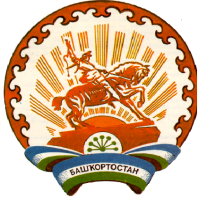 Республика БашкортостанАдминистрация сельского поселения  Челкаковский сельсовет муниципального районаБураевский район452973, с.Челкаково, ул.Пинегина , 8т.347 56 2-54-59Наименование ПрограммыМуниципальная программа «Укрепление единства российской нации и этнокультурное развитие народов в сельском поселении Челкаковский сельсовет муниципального района Бураевский район Республики Башкортостан» на 2018-2022  годыОснование  дляразработки ПрограммыУказ Президента Российской Федерации от 19 декабря 2012 г. № 1666"О Стратегии государственной национальной политики Российской Федерации на период до 2025 года";Постановление Правительства Республики Башкортостан от 7 сентября 2016 года №379 «Об утверждении государственной программы «Укрепление единства российской нации и этнокультурное развитие народов в Республике Башкортостан»;Федеральный закон от 06.10.2003 №131 «Об общих принципах организации местного самоуправления в Российской Федерации»Муниципальный     заказчик Программы   Администрация сельского поселения Челкаковский сельсовет муниципального района Бураевский район Республики БашкортостанОсновныеразработчикиПрограммыАдминистрация сельского поселения Челкаковский сельсовет муниципального района Бураевский район Республики Башкортостан Исполнители Программы- Администрация сельского поселения Челкаковский  сельсовет муниципального района Бураевский район;-Сельский дом культуры с.Челкаково;- МОБУ СОШ с.Челкаково;- Сельская модельная библиотека.Цели и задачиЦель:укрепить общероссийское гражданское самосознание, единство и духовную общность многонационального народа сельского поселения Челкаковский сельсовет муниципального района муниципального района Бураевский район Республики Башкортостан. Задачи:- укрепить гражданское единство и обеспечить гармонизацию межнациональных отношений; - обеспечить сохранение и развитие этнической уникальности башкирского народа;- сохранять многообразие культуры и языка народов сельского поселения Челкаковский сельсовет муниципального района Бураевский район Республики Башкортостан.Срок и этапы реализацииПрограммы2018-2022  годов без деления на этапы.Перечень подпрограмм«Укрепление гражданского единства и гармонизация межнациональных отношений»;«Сохранение и развитие этнической уникальности башкирского народа»;«Сохранение этнокультурного многообразия народов сельского поселения Челкаковский сельсовет муниципального района Бураевский район Республики Башкортостан»Важнейшие       целевыеиндикаторы и показателиреализации Программы- Доля населения сельского поселения Челкаковский сельсовет муниципального района Бураевский район Республики Башкортостан, положительно оценивающего состояние межнациональных отношений в районе, в общем количестве населения района,; - уровень удовлетворенности башкирского населения развитием культуры, языка, истории башкирского этноса, в общем количестве опрошенного башкирского населения, %;- уровень толерантного отношения к представителям другой национальности, %.Исполнители Программы- Администрация сельского поселения Челкаковский сельсовет муниципального района Бураевский район Республика Башкортостан;-Сельский дом культуры с.Челкаково;- МОБУ СОШ с.Челкаково;- Сельская модельная библиотека с.ЧелкаковоЦели и задачиЦель:укрепить гражданское единство иобеспечить гармонизацию межнациональных отношенийЗадачи:поддерживать общественные инициативы, направленные на формирование и укрепление гражданского патриотизма и гражданской идентичностиСрок и этапы реализацииПрограммы 2018-2022  годов без деления на этапы.Целевыеиндикаторы и показателиПрирост количества мероприятий, направленных на укрепление- гражданского единства и гармонизацию межнациональных отношений в муниципальном районе Бураевский район Республике Башкортостан, %; - доля учреждений, охваченных мероприятиями по созданию благоприятных условий для организации деятельности в области межнациональных отношений, ежегодно, %Исполнители Программы- Администрация сельского поселения Челкаковский сельсовет муниципального района Бураевский район;-Сельский дом культуры с.Челкаково;- МОБУ СОШ с.Челкаково;-Сельская модельная бибилиотека с.Челкаково.Цели и  задачиЦель:обеспечить сохранение и развитие этнической уникальности башкирского народаЗадачи:содействовать всестороннему и гармоничному развитию башкирского этноса;обеспечить развитие научно- исследовательской деятельности в области сохранения и развития культуры, языка, истории башкирского народаСрок и этапы реализацииПрограммы2018-2022  годов без деления на этапы.целевыеиндикаторы и показателиПрирост количества мероприятий, направленных на популяризацию башкирской культуры, %Исполнители Программы- Администрация сельского поселения Челкаковский сельсовет муниципального района Бураевский район;-Сельский дом культуры с.Челкаково;- МОБУ СОШ с.Челкаково;-Сельская модельная библиотека с.Челкаково.Цели и и задачиЦель:сохранять многообразие культуры и языка народов Республики БашкортостанЗадача:оказывать содействие в сохранении этнокультурного развития народов Республики БашкортостанСрок и этапы реализацииПрограммы2018-2022  годов без деления на этапы.целевыеиндикаторы и показателиПрирост количества мероприятий, направленных на этнокультурное развитие народов Республики Башкортостан и поддержку языкового многообразия в республике, %; численность участников мероприятий, направленных на этнокультурное развитие народов Республики Башкортостан, тыс. человек№ п/пНаименование целевого индикатора и показателя муниципальной программы, единица измеренияФактическое значение целевого индикатора и показателя на момент разработки муниципальной программы (за 2015 год)Значения целевого индикатора и показателя по годамЗначения целевого индикатора и показателя по годамЗначения целевого индикатора и показателя по годамЗначения целевого индикатора и показателя по годамЗначения целевого индикатора и показателя по годамЗначения целевого индикатора и показателя по годамМетодика расчета значенийцелевого индикатора и показателя государственной программы№ п/пНаименование целевого индикатора и показателя муниципальной программы, единица измеренияФактическое значение целевого индикатора и показателя на момент разработки муниципальной программы (за 2015 год)201720182019202020212022Методика расчета значенийцелевого индикатора и показателя государственной программы12345678910Муниципальная программа «Укрепление единства российской нации и этнокультурное развитие народов в Республике Башкортостан»Муниципальная программа «Укрепление единства российской нации и этнокультурное развитие народов в Республике Башкортостан»Муниципальная программа «Укрепление единства российской нации и этнокультурное развитие народов в Республике Башкортостан»Муниципальная программа «Укрепление единства российской нации и этнокультурное развитие народов в Республике Башкортостан»Муниципальная программа «Укрепление единства российской нации и этнокультурное развитие народов в Республике Башкортостан»Муниципальная программа «Укрепление единства российской нации и этнокультурное развитие народов в Республике Башкортостан»Муниципальная программа «Укрепление единства российской нации и этнокультурное развитие народов в Республике Башкортостан»Муниципальная программа «Укрепление единства российской нации и этнокультурное развитие народов в Республике Башкортостан»Муниципальная программа «Укрепление единства российской нации и этнокультурное развитие народов в Республике Башкортостан»Муниципальная программа «Укрепление единства российской нации и этнокультурное развитие народов в Республике Башкортостан»1Доля населенияБураевского района РеспубликиБашкортостан,положительнооценивающегосостояние межнациональных отношений в районе, в общем количестве населения района, %64687590909090Д = Кп/К0х 100, где:Д - доля населения района, положительно оценивающего состояние межнациональных отношений в районе; Кп - количество населения района, положительно оценивающего состояние межнациональных отношений в районе; К0 - общее количество населения района.Источник данных - результаты мониторинга, проведенного Администрацией района, учреждениями культуры и образования2Уровеньудовлетворенности башкирского населения развитием культуры, языка, историибашкирского этноса, в общем количестве опрошенного башкирского населения, %Уровеньудовлетворенности башкирского населения развитием культуры, языка, историибашкирского этноса, в общем количестве опрошенного башкирского населения, %Уровеньудовлетворенности башкирского населения развитием культуры, языка, историибашкирского этноса, в общем количестве опрошенного башкирского населения, %505060646870707580У = 0с/Оох 100, где:У - уровень удовлетворенности башкирского населения развитием культуры, языка, истории башкирского этноса; Ос - количество населения района, удовлетворенного развитием культуры, языка, истории башкирского этноса; 00 - общее количество населения района.Источник данных - результаты мониторинга, проведенного Администрацией района, учреждениями культуры и образования3Уровень толерантного отношения к представителям другой национальности, %Уровень толерантного отношения к представителям другой национальности, %Уровень толерантного отношения к представителям другой национальности, %808082848688889090У=От/Оох100, гдеУ – уровень толерантного отношения к представителям другой национальности;От – количество населения района, толерантно относящегося к представителям другой национальности;Оо- общее количество населения района.Источник данных - результаты мониторинга, проведенного Администрацией района, учреждениями культуры и образованияПодпрограмма 1 «Укрепление гражданского единства и гармонизация межнациональных отношений»Подпрограмма 1 «Укрепление гражданского единства и гармонизация межнациональных отношений»Подпрограмма 1 «Укрепление гражданского единства и гармонизация межнациональных отношений»Подпрограмма 1 «Укрепление гражданского единства и гармонизация межнациональных отношений»Подпрограмма 1 «Укрепление гражданского единства и гармонизация межнациональных отношений»Подпрограмма 1 «Укрепление гражданского единства и гармонизация межнациональных отношений»Подпрограмма 1 «Укрепление гражданского единства и гармонизация межнациональных отношений»Подпрограмма 1 «Укрепление гражданского единства и гармонизация межнациональных отношений»Подпрограмма 1 «Укрепление гражданского единства и гармонизация межнациональных отношений»Подпрограмма 1 «Укрепление гражданского единства и гармонизация межнациональных отношений»Подпрограмма 1 «Укрепление гражданского единства и гармонизация межнациональных отношений»Подпрограмма 1 «Укрепление гражданского единства и гармонизация межнациональных отношений»Подпрограмма 1 «Укрепление гражданского единства и гармонизация межнациональных отношений»Подпрограмма 1 «Укрепление гражданского единства и гармонизация межнациональных отношений»1.1.1.1.Прирост количества мероприятий, направленных на укрепление гражданского единства и гармонизацию межнациональных отношений в районе, % 111,11,11,21,31,31,41,51,6П=Ктг/Квгх100-100, гдеП- количество мероприятий, направленных на укрепление гражданского единства и гармонизациюмежнациональных отношений в районе, в текущем году;Ктг - количество мероприятий, направленных на укрепление гражданского единства и гармонизациюмежнациональных отношений в районе, в текущем году;Квг – количество мероприятий, направленных на укрепление гражданского единства и гармонизацию межнациональных отношений в районе, по отношению к предшествующему году.Источник данных - результаты мониторинга, проведенного Администрацией района, учреждениями культуры и образования1.2Доля учреждений охваченных мероприятиями по созданию благоприятных условий для организации деятельности в областимежнациональных отношений, ежегодно, %50555657585960Д-Ку/КоХ 100, где:Д - доля учреждений, охваченных мероприятиями по созданию благоприятных условий для организации деятельности в области межнациональных отношений; Ку- количество учреждений, охваченных мероприятиями по созданию благоприятных условий для организации деятельности в области межнациональных отношений; Ко - общее количество учреждений, занимающихся деятельностью в области межнациональных отношений. Источники данных - ежегодный отчет по итогам деятельности учреждения культуры и искусстваПодпрограмма 2 «Сохранение и развитие этнической уникальности башкирского народа»Подпрограмма 2 «Сохранение и развитие этнической уникальности башкирского народа»Подпрограмма 2 «Сохранение и развитие этнической уникальности башкирского народа»Подпрограмма 2 «Сохранение и развитие этнической уникальности башкирского народа»Подпрограмма 2 «Сохранение и развитие этнической уникальности башкирского народа»Подпрограмма 2 «Сохранение и развитие этнической уникальности башкирского народа»Подпрограмма 2 «Сохранение и развитие этнической уникальности башкирского народа»Подпрограмма 2 «Сохранение и развитие этнической уникальности башкирского народа»Подпрограмма 2 «Сохранение и развитие этнической уникальности башкирского народа»Подпрограмма 2 «Сохранение и развитие этнической уникальности башкирского народа»2.1Прирост количества мероприятий, направленных на популяризацию башкирской культуры, %11,21,31,41,51,61,7К = (К1+К2+…..), где:К - прирост количества мероприятий, направленных на популяризацию башкирской культуры; К1, К2 — количество мероприятий, направленных на популяризацию башкирской культуры. Источник данных - ведомственная статистика учреждений образования¸ культуры и районной газеты «Алга»Подпрограмма 3 «Сохранение этнокультурного многообразия народов муниципального района Бураевский район Республики БашкортостанПодпрограмма 3 «Сохранение этнокультурного многообразия народов муниципального района Бураевский район Республики БашкортостанПодпрограмма 3 «Сохранение этнокультурного многообразия народов муниципального района Бураевский район Республики БашкортостанПодпрограмма 3 «Сохранение этнокультурного многообразия народов муниципального района Бураевский район Республики БашкортостанПодпрограмма 3 «Сохранение этнокультурного многообразия народов муниципального района Бураевский район Республики БашкортостанПодпрограмма 3 «Сохранение этнокультурного многообразия народов муниципального района Бураевский район Республики БашкортостанПодпрограмма 3 «Сохранение этнокультурного многообразия народов муниципального района Бураевский район Республики БашкортостанПодпрограмма 3 «Сохранение этнокультурного многообразия народов муниципального района Бураевский район Республики БашкортостанПодпрограмма 3 «Сохранение этнокультурного многообразия народов муниципального района Бураевский район Республики БашкортостанПодпрограмма 3 «Сохранение этнокультурного многообразия народов муниципального района Бураевский район Республики Башкортостан3.1Прирост количествамероприятий,направленныхна этнокультурноеразвитие народовмуниципального района Бураевский район РеспубликиБашкортостан иподдержкуязыковогомногообразияв районе, %11,11,21,31,41,51,6П =Ктг /Кпг х 100-100, где:П - прирост количества мероприятий, направленных на этнокультурное развитие народов района и поддержку языкового многообразия в районе;Ктг- количество мероприятий, направленных на этнокультурное развитие народов района и поддержку языкового многообразия в районе, в текущем году;Кпг - количество мероприятий,направленных на этнокультурное развитие народов Республики Башкортостан и поддержку языкового многообразия в районе, по отношению к предшествующему году. Источник данных - результаты мониторинга, проведенного Администрацией района, учреждениями культуры и образования3.2Численность участников мероприятий, направленных на этнокультурное развитие народов района, тыс. чел.1,21,21,31,41,51,61,7И4 = ∑ iNiэя, где:И4 - численность участников мероприятий, направленных на этнокультурное развитие народов района; iNiэя количество участников мероприятий, направленных на этнокультурное развитие народов района.Источник данных - результаты мониторинга, проведенного Администрацией района, учреждениями культуры и образования№ п/пНаименование мероприятийИсполнительСрок исполненияНаправление и источник финансированияПрогнозируемый объем финансирования, тыс.руб.Прогнозируемый объем финансирования, тыс.руб.Прогнозируемый объем финансирования, тыс.руб.Прогнозируемый объем финансирования, тыс.руб.Прогнозируемый объем финансирования, тыс.руб.Ожидаемые результаты реализации мероприятий программы№ п/пНаименование мероприятийИсполнительСрок исполненияНаправление и источник финансированиявсегоВ том числе по годамВ том числе по годамВ том числе по годамВ том числе по годамВ том числе по годамОжидаемые результаты реализации мероприятий программы№ п/пНаименование мероприятийИсполнительСрок исполненияНаправление и источник финансированиявсего20182018201920202021Ожидаемые результаты реализации мероприятий программы123456778910121. Подпрограмма «Развитие культурно-досуговой деятельности и самодеятельного народного творчества1. Подпрограмма «Развитие культурно-досуговой деятельности и самодеятельного народного творчества1. Подпрограмма «Развитие культурно-досуговой деятельности и самодеятельного народного творчества1. Подпрограмма «Развитие культурно-досуговой деятельности и самодеятельного народного творчества1. Подпрограмма «Развитие культурно-досуговой деятельности и самодеятельного народного творчества1. Подпрограмма «Развитие культурно-досуговой деятельности и самодеятельного народного творчества1. Подпрограмма «Развитие культурно-досуговой деятельности и самодеятельного народного творчества1. Подпрограмма «Развитие культурно-досуговой деятельности и самодеятельного народного творчества1. Подпрограмма «Развитие культурно-досуговой деятельности и самодеятельного народного творчества1. Подпрограмма «Развитие культурно-досуговой деятельности и самодеятельного народного творчества1. Подпрограмма «Развитие культурно-досуговой деятельности и самодеятельного народного творчества1. Подпрограмма «Развитие культурно-досуговой деятельности и самодеятельного народного творчества01Обеспечение деятельности МАУ «Бураевский РДК им.Р.Галиевой» МАУ «Бураевский РДК им. Р Галиевой»2018-2020Бюджет РФ000000Сохранение, развитие и популяризация лучших образцов самобытного традиционного народного и художественного творчества РБ01Обеспечение деятельности МАУ «Бураевский РДК им.Р.Галиевой» МАУ «Бураевский РДК им. Р Галиевой»2018-2020Бюджет РБ000000Сохранение, развитие и популяризация лучших образцов самобытного традиционного народного и художественного творчества РБ01Обеспечение деятельности МАУ «Бураевский РДК им.Р.Галиевой» МАУ «Бураевский РДК им. Р Галиевой»2018-2020Бюджет МР7112,07112,01778,01778,01778,01778,0Сохранение, развитие и популяризация лучших образцов самобытного традиционного народного и художественного творчества РБ01Обеспечение деятельности МАУ «Бураевский РДК им.Р.Галиевой» МАУ «Бураевский РДК им. Р Галиевой»2018-2020Итого7112,07112,01778,01778,01778,01778,0Сохранение, развитие и популяризация лучших образцов самобытного традиционного народного и художественного творчества РБ№ п,пНаименование муниципальной программы, подпрограммы, основного мероприятия (мероприятия)Сроки реализацииОтветственные исполнители, соисполнители (по согласованию)1Муниципальная программа «Укрепление единства российской нациии этнокультурное развитие народов в сельском поселении Челкаковский сельсовет муниципального района Бураевский район республики Башкортостан»2018-2022 годы- Администрация сельского поселения Челкаковский сельсовет муниципального района Бураевский район;- Сельский дом культуры с.Челкаково;- МОБУ СОШ с.Челкаково;- Сельская модельная библиотека с. Челкаково1Подпрограмма «Укрепление гражданского единства и гармонизация межнациональных отношений»2018-2022- Администрация сельского поселения Челкаковский сельсовет муниципального района Бураевский район;- Сельский дом культуры с.Челкаково;- МОБУ СОШ с.Челкаково;- Сельская модельная библиотека с. Челкаково1.1Основные мероприятия «Организация и проведение мероприятий, направленных на укрепление гражданского единства и гармонизацию межнациональных отношений народов района»2018-2022- Администрация сельского поселения Челкаковский сельсовет муниципального района Бураевский район;- Сельский дом культуры с.Челкаково;- МОБУ СОШ с.Челкаково;- Сельская модельная библиотека с. Челкаково1.1.1Подготовка и проведение Дня России2018-2022- Администрация сельского поселения Челкаковский сельсовет муниципального района Бураевский район;- Сельский дом культуры с.Челкаково;- МОБУ СОШ с.Челкаково;- Сельская модельная библиотека с. Челкаково1.1.2Подготовка и проведение дней российского и башкирского флагов2018-2022- Администрация сельского поселения Челкаковский сельсовет муниципального района Бураевский район;- Сельский дом культуры с.Челкаково;- МОБУ СОШ с.Челкаково;- Сельская модельная библиотека с. Челкаково1.1.3Подготовка и проведение Дня народного единства2018-2022- Администрация сельского поселения Челкаковский сельсовет муниципального района Бураевский район;- Сельский дом культуры с.Челкаково;- МОБУ СОШ с.Челкаково;- Сельская модельная библиотека с. Челкаково1.1.4Подготовка и проведение дней Конституций Российской Федерации и Республики Башкортостан2018-2022- Администрация сельского поселения Челкаковский сельсовет муниципального района Бураевский район;- Сельский дом культуры с.Челкаково;- МОБУ СОШ с.Челкаково;- Сельская модельная библиотека с. Челкаково1.1.5Подготовка и проведение мероприятий, посвященных памятным датам истории России и Башкортостана2018-2022- Администрация сельского поселения Челкаковский сельсовет муниципального района Бураевский район;- Сельский дом культуры с.Челкаково;- МОБУ СОШ с.Челкаково;- Сельская модельная библиотека с. Челкаково1.1.6Подготовка и проведение мероприятий, направленных на развитие государственного русского языка2018-2022- Администрация сельского поселения Челкаковский сельсовет муниципального района Бураевский район;- Сельский дом культуры с.Челкаково;- МОБУ СОШ с.Челкаково;- Сельская модельная библиотека с. Челкаково1.1.7Подготовка и проведение мероприятий в сфере культуры и межнациональных отношений2018-2022- Администрация сельского поселения Челкаковский сельсовет муниципального района Бураевский район;- Сельский дом культуры с.Челкаково;- МОБУ СОШ с.Челкаково;- Сельская модельная библиотека с. Челкаково1.1.8Проведение Международного дня родного языка2018-2022- Администрация сельского поселения Челкаковский сельсовет муниципального района Бураевский район;- Сельский дом культуры с.Челкаково;- МОБУ СОШ с.Челкаково;- Сельская модельная библиотека с. Челкаково1.1.9Участие в Днях славянской письменности2018-2022- Администрация сельского поселения Челкаковский сельсовет муниципального района Бураевский район;- Сельский дом культуры с.Челкаково;- МОБУ СОШ с.Челкаково;- Сельская модельная библиотека с. Челкаково1.1.10Участие в Республиканском празднике национального костюма2018-2022- Администрация сельского поселения Челкаковский сельсовет муниципального района Бураевский район;- Сельский дом культуры с.Челкаково;- МОБУ СОШ с.Челкаково;- Сельская модельная библиотека с. Челкаково1.1.11Организация мер в области развития национальных видов спорта, туризма, летнего отдыха2018-2022- Администрация сельского поселения Челкаковский сельсовет муниципального района Бураевский район;- Сельский дом культуры с.Челкаково;- МОБУ СОШ с.Челкаково;- Сельская модельная библиотека с. Челкаково1.1.12Проведение национально-культурными центрами мероприятий по гармонизации межнациональных отношений2018-2022- Администрация сельского поселения Челкаковский сельсовет муниципального района Бураевский район;- Сельский дом культуры с.Челкаково;- МОБУ СОШ с.Челкаково;- Сельская модельная библиотека с. Челкаково1.1.13Мониторинг межнациональных, межэтнических и межконфессиональных отношений в районеежегодно- Администрация сельского поселения Челкаковский сельсовет муниципального района Бураевский район;- Сельский дом культуры с.Челкаково;- МОБУ СОШ с.Челкаково;- Сельская модельная библиотека с. Челкаково1.1.14Организация мероприятий по сохранению и совершенствованию сети национальных образовательных учреждений, учреждений дополнительного образования детей, ведущих работу по этнокультурному образованию и воспитанию.2018-2022- Администрация сельского поселения Челкаковский сельсовет муниципального района Бураевский район;- Сельский дом культуры с.Челкаково;- МОБУ СОШ с.Челкаково;- Сельская модельная библиотека с. Челкаково1.2.Основное мероприятие «Проведение мероприятия, направленных на создание благоприятных условий для организации деятельности в области межнациональных отношений»- Администрация сельского поселения Челкаковский сельсовет муниципального района Бураевский район;- Сельский дом культуры с.Челкаково;- МОБУ СОШ с.Челкаково;- Сельская модельная библиотека с. ЧелкаковоIIПодпрограмма 2 «Сохранение и развитие этнической уникальности башкирского народа»2018-2022- Администрация сельского поселения Челкаковский сельсовет муниципального района Бураевский район;- Сельский дом культуры с.Челкаково;- МОБУ СОШ с.Челкаково;- Сельская модельная библиотека с. Челкаково2.1.Основное мероприятие «Проведение мероприятий, направленных на популяризацию культуры и искусства башкирского народа»- Администрация сельского поселения Челкаковский сельсовет муниципального района Бураевский район;- Сельский дом культуры с.Челкаково;- МОБУ СОШ с.Челкаково;- Сельская модельная библиотека с. Челкаково2.1.1Проведение ежегодных конкурсов среди коллективов башкирской художественной самодеятельности района- Администрация сельского поселения Челкаковский сельсовет муниципального района Бураевский район;- Сельский дом культуры с.Челкаково;- МОБУ СОШ с.Челкаково;- Сельская модельная библиотека с. Челкаково2.1.2.Участие в международном форуме «Потомки Урал-батыра»- Администрация сельского поселения Челкаковский сельсовет муниципального района Бураевский район;- Сельский дом культуры с.Челкаково;- МОБУ СОШ с.Челкаково;- Сельская модельная библиотека с. Челкаково2.1.3Участие в республиканском празднике курая, «Башкорт балы», «Башкортаты», «Великая степь».- Администрация сельского поселения Челкаковский сельсовет муниципального района Бураевский район;- Сельский дом культуры с.Челкаково;- МОБУ СОШ с.Челкаково;- Сельская модельная библиотека с. Челкаково2.1.4Восстановление и развитие башкирских национальных игр «Стрельба из лука», «Ылак», «Атсабышы» и др.- Администрация сельского поселения Челкаковский сельсовет муниципального района Бураевский район;- Сельский дом культуры с.Челкаково;- МОБУ СОШ с.Челкаково;- Сельская модельная библиотека с. Челкаково2.2.Основное мероприятие «Проведение мероприятий для башкир, проживающих за пределами Республики Башкортостан»- Администрация сельского поселения Челкаковский сельсовет муниципального района Бураевский район;- Сельский дом культуры с.Челкаково;- МОБУ СОШ с.Челкаково;- Сельская модельная библиотека с. Челкаково2.2.1Организация обменных гастролей национальных самодеятельных коллективов в субъектах Российской Федерации с компактным проживанием башкир.- Администрация сельского поселения Челкаковский сельсовет муниципального района Бураевский район;- Сельский дом культуры с.Челкаково;- МОБУ СОШ с.Челкаково;- Сельская модельная библиотека с. Челкаково2.2.2Организация информационного банка данных и единого фонда материалов по фольклорному творчеству башкир, проживающих в районе- Администрация сельского поселения Челкаковский сельсовет муниципального района Бураевский район;- Сельский дом культуры с.Челкаково;- МОБУ СОШ с.Челкаково;- Сельская модельная библиотека с. Челкаково2.2.3Организация межрегионального культурно-лингвистического лагеря с участием детей башкирской национальности, проживающих в субъектах Российской Федерации- Администрация сельского поселения Челкаковский сельсовет муниципального района Бураевский район;- Сельский дом культуры с.Челкаково;- МОБУ СОШ с.Челкаково;- Сельская модельная библиотека с. ЧелкаковоIIIПодпрограмма 3 «Сохранение этнокультурного многообразия народов муниципального района Бураевский район Республики Башкортостан»- Администрация сельского поселения Челкаковский сельсовет муниципального района Бураевский район;- Сельский дом культуры с.Челкаково;- МОБУ СОШ с.Челкаково;- Сельская модельная библиотека с. Челкаково3.1.Основное мероприятие «Проведение мероприятий, направленных на укрепление согласия и дружбы между народами сельского поселения _______ сельсовет муниципального района Бураевский район РБ»- Администрация сельского поселения Челкаковский сельсовет муниципального района Бураевский район;- Сельский дом культуры с.Челкаково;- МОБУ СОШ с.Челкаково;- Сельская модельная библиотека с. Челкаково3.1.1Организация мероприятий в сфере национальных культур и межнационального сотрудничества.- Администрация сельского поселения Челкаковский сельсовет муниципального района Бураевский район;- Сельский дом культуры с.Челкаково;- МОБУ СОШ с.Челкаково;- Сельская модельная библиотека с. Челкаково3.1.2Обеспечение условий для сохранения, изучения и развития языков народов муниципального района Бураевский район РБ в общеобразовательных учреждениях- Администрация сельского поселения Челкаковский сельсовет муниципального района Бураевский район;- Сельский дом культуры с.Челкаково;- МОБУ СОШ с.Челкаково;- Сельская модельная библиотека с. Челкаково3.2Основное мероприятие «Создание радио- и телепрограмм, направленных на развитие культуры и языковых традиций народов, проживающих на территории сельского поселения ___________ сельсовет муниципального района Бураевский район РБ- Администрация сельского поселения Челкаковский сельсовет муниципального района Бураевский район;- Сельский дом культуры с.Челкаково;- МОБУ СОШ с.Челкаково;- Сельская модельная библиотека с. Челкаково3.2.1Размещение информации на государственных языках РБ на официальных сайтах органов местного самоуправления- Администрация сельского поселения Челкаковский сельсовет муниципального района Бураевский район;- Сельский дом культуры с.Челкаково;- МОБУ СОШ с.Челкаково;- Сельская модельная библиотека с. Челкаково3.3.Основное мероприятие «Реализация мероприятий, направленных на этнокультурное развитие народов РБ»- Администрация сельского поселения Челкаковский сельсовет муниципального района Бураевский район;- Сельский дом культуры с.Челкаково;- МОБУ СОШ с.Челкаково;- Сельская модельная библиотека с. Челкаково3.3.1.Участие в межрегиональном молодежном конкурсе «Счастливая семья» («Бәхетле ғәилә»)- Администрация сельского поселения Челкаковский сельсовет муниципального района Бураевский район;- Сельский дом культуры с.Челкаково;- МОБУ СОШ с.Челкаково;- Сельская модельная библиотека с. Челкаково3.3.2Подготовка и проведение мероприятий, посвященных видным деятелям народов района- Администрация сельского поселения Челкаковский сельсовет муниципального района Бураевский район;- Сельский дом культуры с.Челкаково;- МОБУ СОШ с.Челкаково;- Сельская модельная библиотека с. Челкаково3.3.3Подготовка и проведение национальных праздников народов района- Администрация сельского поселения Челкаковский сельсовет муниципального района Бураевский район;- Сельский дом культуры с.Челкаково;- МОБУ СОШ с.Челкаково;- Сельская модельная библиотека с. Челкаково3.4.Основное мероприятие «Проведение мероприятий, направленных на противодействие национальному экстремизму»- Администрация сельского поселения Челкаковский сельсовет муниципального района Бураевский район;- Сельский дом культуры с.Челкаково;- МОБУ СОШ с.Челкаково;- Сельская модельная библиотека с. Челкаково3.4.1Организация мероприятий, направленных на профилактику проявлений национального экстремизма- Администрация сельского поселения Челкаковский сельсовет муниципального района Бураевский район;- Сельский дом культуры с.Челкаково;- МОБУ СОШ с.Челкаково;- Сельская модельная библиотека с. Челкаково3.4.2Содействие культурной адаптации мигрантов- Администрация сельского поселения Челкаковский сельсовет муниципального района Бураевский район;- Сельский дом культуры с.Челкаково;- МОБУ СОШ с.Челкаково;- Сельская модельная библиотека с. Челкаково